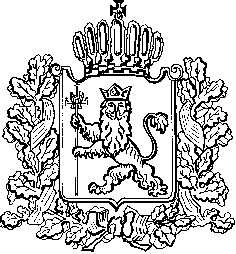 ИЗБИРАТЕЛЬНАЯ КОМИССИЯ ВЛАДИМИРСКОЙ ОБЛАСТИПОСТАНОВЛЕНИЕ03.08.2018									   № 307Проверив соблюдение требований Федерального закона от 12.06.2002         № 67-ФЗ «Об основных гарантиях избирательных прав и права на участие в референдуме граждан Российской Федерации», Закона Владимирской области от 13.02.2003 № 10-ОЗ «Избирательный кодекс Владимирской области» избирательным объединением «Владимирское региональное отделение Общероссийской политической партии «НАРОД ПРОТИВ КОРРУПЦИИ»  при выдвижении списка кандидатов в депутаты Законодательного Собрания Владимирской области седьмого созыва по единому избирательному округу, Избирательная комиссия Владимирской области установила следующее. Избирательное объединение «Владимирское региональное отделение Общероссийской политической партии «НАРОД ПРОТИВ КОРРУПЦИИ» 18 июля 2018 года представило в Избирательную комиссию Владимирской области документы для выдвижения списка кандидатов в депутаты Законодательного Собрания Владимирской области седьмого созыва, выдвинутого Владимирским региональным отделением Общероссийской политической партии «НАРОД ПРОТИВ КОРРУПЦИИ» по единому избирательному округу. Постановлением Избирательной комиссии Владимирской области №255    20 июля 2018 года был заверен список кандидатов в депутаты Законодательного Собрания Владимирской области седьмого созыва, выдвинутый избирательным объединением «Владимирское региональное отделение Общероссийской политической партии «НАРОД ПРОТИВ КОРРУПЦИИ» по единому избирательному округу в количестве 50 человек.В соответствии с пунктом 1 статьи 33 Закона Владимирской области от 13.02.2003 № 10-ОЗ «Избирательный кодекс Владимирской области» уполномоченный представитель избирательного объединения не позднее чем за 45 дней до дня голосования, то есть не позднее 25 июля 2018 года до 18 часов должен представить в Избирательную комиссию Владимирской области все документы для регистрации списка кандидатов, предусмотренные пунктами 1 и 2.5 статьи 33  Закона Владимирской области от 13.02.2003 № 10-ОЗ «Избирательный кодекс Владимирской области».Однако в установленный законом срок избирательным объединением «Владимирское региональное отделение Общероссийской политической партии «НАРОД ПРОТИВ КОРРУПЦИИ» не представлены в Избирательную комиссию Владимирской области документы для регистрации списка кандидатов в депутаты Законодательного Собрания Владимирской области седьмого созыва, предусмотренные пунктами 1 и 2.5 статьи 33 Закона Владимирской области от 13.02.2003 № 10-ОЗ «Избирательный кодекс Владимирской области».В соответствии с пунктом 4 статьи 33 Закона Владимирской области от 13.02.2003 № 10-ОЗ «Избирательный кодекс Владимирской области» избирательное объединение «Владимирское региональное отделение Общероссийской политической партии «НАРОД ПРОТИВ КОРРУПЦИИ» было извещено о выявленных недостатках (постановление Избирательной комиссии Владимирской области от 30.07.2018 № 290).Учитывая вышеизложенное, руководствуясь пунктом 5, подпунктами «б» и «г» пункта 23.2 статьи 33 Закона Владимирской области от 13.02.2003 № 10-ОЗ «Избирательный кодекс Владимирской области», Избирательная комиссия Владимирской области постановляет:1. Отказать в регистрации списка кандидатов в депутаты Законодательного Собрания Владимирской области седьмого созыва, выдвинутого избирательным объединением «Владимирское региональное отделение Общероссийской политической партии «НАРОД ПРОТИВ КОРРУПЦИИ» по единому избирательному округу в связи с отсутствием необходимых для регистрации документов, в том числе подписных листов, а также недостаточным количеством достоверных подписей избирателей.2. Выдать копию настоящего постановления уполномоченному представителю избирательного объединения «Владимирское региональное отделение Общероссийской политической партии «НАРОД ПРОТИВ КОРРУПЦИИ».3. Направить настоящее постановление в нижестоящие избирательные комиссии. 4. Опубликовать настоящее постановление в областной общественно-политической газете «Владимирские ведомости», в сетевом издании «Вестник Избирательной комиссии Владимирской области», разместить на официальном сайте Избирательной комиссии Владимирской области в информационно-телекоммуникационной сети Интернет.Об отказе в регистрации списка кандидатов в депутаты Законодательного Собрания Владимирской области седьмого созыва, выдвинутого избирательным объединением «Владимирское региональное отделение Общероссийской политической партии «НАРОД ПРОТИВ КОРРУПЦИИ» по единому избирательному округуПредседательИзбирательной комиссииПредседательИзбирательной комиссии     В.А. МинаевСекретарь Избирательной комиссииСекретарь Избирательной комиссии                                                         Н.А. Ульева